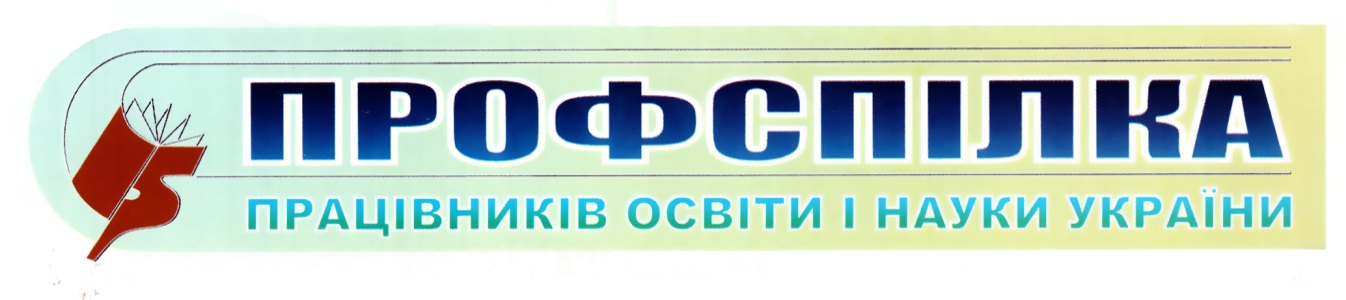 Одеська обласна організація№ 17квітень 2022 р.Як скасування свят на час війни вплине на відпустки та лікарняніУ період дії воєнного стану не працюють норми статті 73 Кодексу законів про працю України (КЗпП). Так встановив законодавець у Законі № 2136 (ч. 6 ст. 6 Закону № 2136).Закон України від 15.03.2022 № 2119-IX затвердив Указ Президента України «Про продовження строку дії воєнного стану в Україні» від 14.03.2022 № 133/2022. Згідно з цим Указом строк дії воєнного стану подовжили до 25.04.2022. Тож перше свято, яке в розумінні КЗпП не буде святковим днем, — Великдень, що цього року припадає на 24 квітня.Відпустки
ТривалістьКоли надаєте щорічну відпустку, святкові й неробочі дні не враховуєте (ст. 78-1 КЗпП; ст. 5 Закону про відпустки). Проте Великдень не є святковим чи неробочим днем у розумінні статті 73 КЗпП. Тому, якщо щорічна відпустка припадає на 24.04.2022, її не потрібно переносити на один день. А цей день відпустки — оплатіть.Приклад 1Працівник іде у щорічну відпустку із 18.04.2022 на сім календарних днів. На роботу він має вийти 25.04.2022, а останнім днем відпустки буде саме 24.04.2022.Те саме стосуватиметься й інших святкових днів, зокрема 1 і 9 травня, адже строк дії воєнного стану продовжили.Розрахунок відпускнихІз розрахунку відпускних вилучають святкові та неробочі дні, встановлені законодавством (п. 7 Порядку № 100). Але 24 квітня з розрахунку вилучати не потрібно, адже цей день не буде святковим або неробочим.Проте застосовуйте це правило, тільки якщо працівник піде у відпустку із травня. Адже лише в такому разі квітень 2022-го потрапить до розрахункового періоду.А що робити з вихідними і святковими днями до дати, коли набрав чинності Закон № 2136? Їх потрібно вилучати з розрахунку відпускних. Пояснимо чому.Якщо буквально читати норму частини 6 статті 6 Закону № 2136, виходить, що у період дії воєнного стану стаття 73 КЗпП не діє. Тобто може здатися, що взагалі не існує святкових і неробочих днів, причому як під час воєнного стану, так і до його запровадження. Вважаємо, що це не так.Адже до запровадження воєнного стану вихідні й святкові дні вилучали з обчислення як тривалості відпустки, так і середньоденного заробітку. Відповідно, такі дні фактично не оплачували. Якщо тепер включати їх до розрахунку, це фактично зменшить суму середньоденного заробітку, оскільки до розрахунку потрапить фактично не оплачений календарний день.Приклад 2Працівник іде у щорічну відпустку 12.04.2022. Розрахунковий період для обчислення відпускних: квітень 2021-го — березень 2022 року. На цей період припадає 11 святкових днів. Закон № 2136 набрав чинності з 24.03.2022. Тож 8 Березня є святковим днем.Тому, щоб розрахувати відпускні, ділимо середній заробіток на 354 календарних дні (365 — 11).Отже, коли розраховуєте тривалість відпустки в період дії воєнного стану, не продовжуйте відпустку, якщо на її період припаде святковий день. Під час обчислення відпускних у період дії воєнного стану святкові дні не вилучайте. Натомість святкові дні, що були до чи будуть після воєнного стану, потрібно вилучати.ЛікарняніІз лікарняними набагато простіше. Оплаті підлягають календарні дні тимчасової непрацездатності, що підтверджені електронним листком непрацездатності. Законодавство не містить вимоги переносити чи продовжувати лікарняний, якщо його період припав на святковий день. Тому, якщо працівник хворітиме 24.04.2022, то незалежно від наявності воєнного стану цей день все одно потрібно оплатити.Розрахунок суми лікарняних регулює Порядок № 1266.Під час обчислення лікарняних із розрахункового періоду вилучають календарні дні, що працівник не відпрацював із поважних причин (п. 3 Порядку № 1266). Поважними причинами є:тимчасова непрацездатність, відпустка у зв’язку з вагітністю та пологами;відпустка для догляду за дитиною до досягнення нею трирічного віку та шестирічного віку за медичним висновком;відпустка без збереження заробітної плати.Святкові дні до переліку поважних причин не входять, тому їх не вилучають із розрахунку.Тобто наявність святкового дня ніяк не впливає на порядок оплати лікарняних. Так само вона не впливає на розрахунок тривалості періоду хвороби та порядок обчислення лікарняних.Упорядкувалафахівець з інформаційно-аналітичної роботиВінковська Г.О.